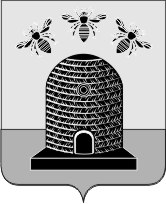 АДМИНИСТРАЦИЯ ГОРОДА ТАМБОВАРАСПОРЯЖЕНИЕ03.06.2013                                       г.Тамбов		                          № 821-рО возложении на постоянно действующую комиссию Администрации города Тамбова по соблюдению требований к служебному поведению муниципальных служащих и урегулированию конфликта интересов отдельных функций	В соответствии с Трудовым кодексом Российской Федерации, Федеральным законом от 25.12.2008 № 273-ФЗ «О противодействии коррупции» (в редакции от 29.12.2012 № 280-ФЗ), пунктом 4 статьи 3 решения Тамбовской городской Думы от 27.03.2013 № 894 «О положении                            «О представлении гражданами, претендующими на замещение должностной руководителей муниципальных учреждений городского округа города Тамбов сведений  о доходах, об имуществе и обязательствах имущественного характера»: Возложить на постоянно действующую комиссию Администрации города Тамбова по соблюдению требований к служебному поведению муниципальных служащих и урегулированию конфликта интересов функции по рассмотрению факта непредставления по объективным причинам гражданином, замещающим должность руководителя муниципального учреждения сведений о доходах, об имуществе и обязательствах имущественного характера супруги (супруга) и несовершеннолетних детей.По итогам рассмотрения информации комиссия может принять одно из следующих решений:а)  установить, что сведения  о доходах, об имуществе и обязательствах имущественного характера супруги (супруга) и несовершеннолетних детей не представлены по объективным причинам;б) установить, что сведения  о доходах, об имуществе и обязательствах имущественного характера супруги (супруга) и несовершеннолетних детей не представлены по необъективным причинам.	3. Контроль за исполнением настоящего постановления возложить на заместителя главы Администрации города Тамбова Д.В.Алёхина.Глава Администрациигорода Тамбова									 А.Ф.Бобров